Howard Junior School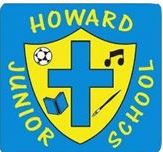 Parkway, King’s Lynn PE30 4QJTelephone 01553-774511  Fax: 01553 767258Email: office@howard-jun.norfolk.sch.ukHeadteacher: Mr Gregory HillTeaching Assistant to work with KS2 Possibility of Midday Assistant & Breakfast Club cover, in addition to the hours quoted.25 hours per week, term time plus one week.Grade C Point 3 – 4 (£18887 - £19264) pro rata
We are currently seeking to appoint an enthusiastic Key Stage 2 Teaching Assistant to join our dedicated and friendly team.  The post offers interesting and rewarding opportunities for a caring, enthusiastic and energetic person who ideally has experience of working with children, but also those that have a real desire for learning.  The role includes classroom support and intervention work, supporting pupils under the direct supervision of the class teacher in Key stage 2 classes. In return we can offer you:An Ofsted ‘Good’ School with outstanding for behaviour Oct 17.Delightful children, all with huge potential.  Supportive, forward-looking staff team.An inspiring, immersive school environment, extensive grounds and first class facilities.Every child has access at all times to their own ipad.Opportunities to help you develop your career.If you think you have the skills and qualities that this role would require, we would love to hear from you.Closing date: Friday 22nd July 2022Interview date: To be confirmed
Please contact Mrs Link School Business Manager for further details.  An application form is available from the school or can be downloaded from www.norfolk.gov.uk/schooljobs. You will be subject to an enhanced DBS (Disclosure and Barring Service) check and acceptable references.Visits to the school are welcomed.  Please telephone to arrange a convenient appointment.We are an equal opportunities employer.This school is committed to safeguarding and promoting the welfare of children and young people and expects all staff and volunteers to share this commitment.This post is likely to come under the requirements of the Childcare (disqualification) 2009 Regulations and the successful applicant will be required to complete a declaration form to establish whether they are disqualified under these regulations.